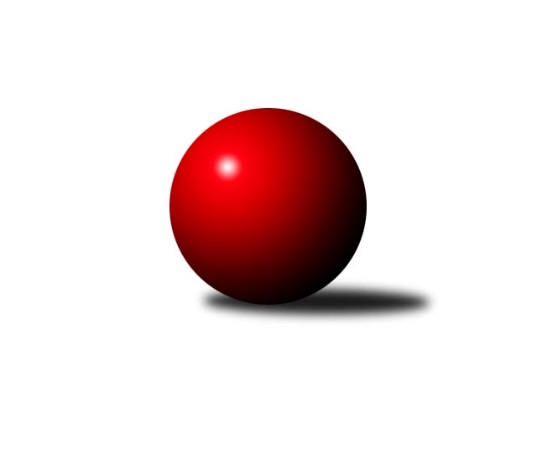 Č.20Ročník 2011/2012	24.3.2012Nejlepšího výkonu v tomto kole: 3466 dosáhlo družstvo: KK Moravská Slávia Brno ˝B˝2. KLM B 2011/2012Výsledky 20. kolaSouhrnný přehled výsledků:HKK Olomouc ˝A˝	- TJ Opava˝A˝	7:1	3374:3294	14.0:10.0	24.3.KK Moravská Slávia Brno ˝B˝	- KK Zábřeh	5:3	3466:3413	17.0:7.0	24.3.SK Baník Ratiškovice	- KK Šumperk˝A˝	1:7	3098:3229	9.0:15.0	24.3.KK Blansko 	- KK Slovan Rosice	5:3	3331:3291	11.0:13.0	24.3.KK Moravská Slávia Brno ˝A˝	- TJ Rostex Vyškov ˝A˝	6:2	3429:3378	13.0:11.0	24.3.Sokol Přemyslovice˝A˝	- TJ Valašské Meziříčí	0:8	3188:3370	6.0:18.0	24.3.Tabulka družstev:	1.	TJ Valašské Meziříčí	20	13	1	6	108.0 : 52.0 	292.0 : 188.0 	 3347	27	2.	HKK Olomouc ˝A˝	20	13	1	6	99.5 : 60.5 	258.0 : 222.0 	 3290	27	3.	TJ Opava˝A˝	20	13	0	7	92.0 : 68.0 	244.0 : 236.0 	 3322	26	4.	KK Slovan Rosice	20	12	1	7	90.0 : 70.0 	247.0 : 233.0 	 3304	25	5.	TJ Rostex Vyškov ˝A˝	20	11	0	9	87.0 : 73.0 	256.5 : 223.5 	 3324	22	6.	KK Zábřeh	20	10	2	8	84.0 : 76.0 	249.5 : 230.5 	 3314	22	7.	KK Blansko	20	9	3	8	76.0 : 84.0 	235.0 : 245.0 	 3262	21	8.	KK Moravská Slávia Brno ˝A˝	20	10	0	10	81.0 : 79.0 	252.5 : 227.5 	 3296	20	9.	KK Moravská Slávia Brno ˝B˝	20	9	0	11	84.0 : 76.0 	246.0 : 234.0 	 3249	18	10.	KK Šumperk˝A˝	20	7	0	13	65.5 : 94.5 	217.0 : 263.0 	 3192	14	11.	SK Baník Ratiškovice	20	5	0	15	57.0 : 103.0 	202.0 : 278.0 	 3225	10	12.	Sokol Přemyslovice˝A˝	20	4	0	16	36.0 : 124.0 	180.5 : 299.5 	 3181	8Podrobné výsledky kola:	 HKK Olomouc ˝A˝	3374	7:1	3294	TJ Opava˝A˝	Marian Hošek	131 	 130 	 134 	118	513 	 0:4 	 582 	 142	152 	 135	153	Přemysl Žáček	Jiří Němec	139 	 143 	 144 	157	583 	 3:1 	 575 	 138	144 	 142	151	Vladimír Konečný	Josef Šrámek	150 	 115 	 139 	139	543 	 3:1 	 495 	 117	123 	 127	128	Pavel Kovalčík	Matouš Krajzinger	149 	 142 	 124 	149	564 	 2:2 	 551 	 150	123 	 148	130	Petr Bracek	Jiří Zezulka	173 	 151 	 138 	141	603 	 4:0 	 554 	 149	145 	 133	127	Jiří Vícha	Radek Havran	164 	 138 	 135 	131	568 	 2:2 	 537 	 121	145 	 144	127	Petr Wolfrozhodčí: Nejlepší výkon utkání: 603 - Jiří Zezulka	 KK Moravská Slávia Brno ˝B˝	3466	5:3	3413	KK Zábřeh	Petr Mika	149 	 145 	 134 	120	548 	 2:2 	 576 	 158	121 	 123	174	Jiří Flídr	Štěpán Večerka	154 	 155 	 155 	150	614 	 4:0 	 566 	 141	131 	 151	143	Martin Sitta	Pavel Dvořák	132 	 145 	 156 	158	591 	 3:1 	 566 	 161	127 	 133	145	Lukáš Horňák	Pavel Palian	142 	 150 	 164 	167	623 	 4:0 	 554 	 139	137 	 138	140	Zdeněk Švub	Lubomír Kalakaj	131 	 132 	 146 	139	548 	 2:2 	 551 	 118	150 	 150	133	Pavel Hrdlička	Jan Bernatík	151 	 138 	 133 	120	542 	 2:2 	 600 	 148	146 	 125	181	Josef Sittarozhodčí: Nejlepší výkon utkání: 623 - Pavel Palian	 SK Baník Ratiškovice	3098	1:7	3229	KK Šumperk˝A˝	Jakub Tomančák	113 	 137 	 143 	146	539 	 3:1 	 521 	 128	119 	 129	145	Miroslav Smrčka	Luděk Rychlovský	126 	 130 	 135 	127	518 	 1:3 	 543 	 124	133 	 148	138	Marek Zapletal	Jakub Toman	119 	 143 	 121 	142	525 	 1:3 	 541 	 130	127 	 139	145	Jaroslav Sedlář	Viktor Výleta *1	118 	 114 	 111 	125	468 	 0:4 	 527 	 141	115 	 138	133	Ivo Mrhal ml.	Josef Něnička	143 	 114 	 134 	137	528 	 2:2 	 545 	 139	135 	 150	121	Jaroslav Vymazal	Josef Toman	144 	 113 	 131 	132	520 	 2:2 	 552 	 128	144 	 129	151	Josef Toušrozhodčí: střídání: *1 od 61. hodu Petr BábíčekNejlepší výkon utkání: 552 - Josef Touš	 KK Blansko 	3331	5:3	3291	KK Slovan Rosice	Roman Porubský	143 	 150 	 146 	135	574 	 3:1 	 561 	 126	133 	 141	161	Jaromír Šula	Ondřej Němec	135 	 135 	 161 	126	557 	 1:3 	 554 	 138	139 	 132	145	Petr Streubel st.	Ladislav Novotný	133 	 142 	 140 	143	558 	 1:3 	 575 	 136	152 	 135	152	Dalibor Matyáš	Karel Kolařík	132 	 139 	 139 	136	546 	 2:2 	 500 	 136	115 	 110	139	Miroslav Ptáček	Martin Honc	143 	 144 	 140 	155	582 	 2:2 	 569 	 161	125 	 143	140	Ivo Fabík	Roman Flek	127 	 132 	 124 	131	514 	 2:2 	 532 	 125	150 	 127	130	Jiří Axman st.rozhodčí: Nejlepší výkon utkání: 582 - Martin Honc	 KK Moravská Slávia Brno ˝A˝	3429	6:2	3378	TJ Rostex Vyškov ˝A˝	Peter Zaťko	142 	 147 	 139 	141	569 	 2:2 	 567 	 152	131 	 134	150	Jiří Trávníček	Stanislav Žáček	132 	 148 	 153 	149	582 	 2:2 	 598 	 154	145 	 158	141	Erik Gordík	Zdeněk Vránek	169 	 147 	 146 	139	601 	 3:1 	 519 	 134	128 	 117	140	Aleš Staněk	Miroslav Milan	129 	 133 	 153 	154	569 	 2:2 	 558 	 132	132 	 139	155	Eduard Varga	Milan Klika	141 	 147 	 150 	142	580 	 3:1 	 571 	 137	134 	 144	156	Petr Pevný	Michal Kellner	120 	 152 	 124 	132	528 	 1:3 	 565 	 151	137 	 139	138	Kamil Bednářrozhodčí: Nejlepší výkon utkání: 601 - Zdeněk Vránek	 Sokol Přemyslovice˝A˝	3188	0:8	3370	TJ Valašské Meziříčí	Jiří Zezulka st.	144 	 137 	 137 	141	559 	 1:3 	 569 	 136	147 	 144	142	David Volek	Zdeněk Peč	133 	 122 	 146 	113	514 	 1:3 	 559 	 148	144 	 132	135	Radim Metelka	Jiří Šoupal	122 	 119 	 133 	130	504 	 0:4 	 568 	 147	133 	 156	132	Vladimír Výrek	Vojtěch Jurníček	133 	 137 	 129 	138	537 	 0:4 	 592 	 153	144 	 147	148	Luboš Gassmann	Eduard Tomek	143 	 137 	 121 	133	534 	 2:2 	 538 	 134	136 	 122	146	Dalibor Tuček	Jan Sedláček	142 	 136 	 134 	128	540 	 2:2 	 544 	 139	147 	 136	122	Tomáš Cabákrozhodčí: Nejlepší výkon utkání: 592 - Luboš GassmannPořadí jednotlivců:	jméno hráče	družstvo	celkem	plné	dorážka	chyby	poměr kuž.	Maximum	1.	Miroslav Milan 	KK Moravská Slávia Brno ˝A˝	578.62	377.0	201.6	1.6	10/10	(651)	2.	Radek Havran 	HKK Olomouc ˝A˝	573.59	372.7	200.9	1.7	10/10	(618)	3.	Josef Sitta 	KK Zábřeh	573.19	376.0	197.2	1.9	10/10	(647)	4.	Martin Sitta 	KK Zábřeh	571.17	368.5	202.7	1.3	10/10	(634)	5.	Jiří Vícha 	TJ Opava˝A˝	567.15	373.5	193.7	1.4	11/11	(600)	6.	Petr Mika 	KK Moravská Slávia Brno ˝B˝	567.14	376.6	190.6	2.4	10/10	(637)	7.	Erik Gordík 	TJ Rostex Vyškov ˝A˝	565.87	365.5	200.3	2.3	10/10	(599)	8.	Radim Metelka 	TJ Valašské Meziříčí	565.73	370.6	195.1	2.6	10/10	(598)	9.	Tomáš Cabák 	TJ Valašské Meziříčí	565.71	372.5	193.3	2.9	10/10	(604)	10.	Dalibor Matyáš 	KK Slovan Rosice	565.70	366.4	199.3	2.2	10/10	(598)	11.	Jiří Zezulka 	HKK Olomouc ˝A˝	565.49	375.9	189.6	2.8	7/10	(603)	12.	Petr Pevný 	TJ Rostex Vyškov ˝A˝	565.48	367.2	198.3	1.9	10/10	(621)	13.	Roman Porubský 	KK Blansko 	564.75	366.1	198.6	2.7	8/10	(614)	14.	Přemysl Žáček 	TJ Opava˝A˝	562.86	368.6	194.3	2.7	9/11	(596)	15.	David Volek 	TJ Valašské Meziříčí	562.12	367.1	195.0	3.1	10/10	(597)	16.	Jiří Trávníček 	TJ Rostex Vyškov ˝A˝	560.63	372.6	188.1	2.8	9/10	(614)	17.	Ondřej Němec 	KK Blansko 	560.34	370.5	189.8	1.6	9/10	(609)	18.	Milan Klika 	KK Moravská Slávia Brno ˝A˝	560.12	367.1	193.0	2.3	9/10	(609)	19.	Vladimír Konečný 	TJ Opava˝A˝	558.26	370.6	187.6	2.6	10/11	(585)	20.	Vladimír Výrek 	TJ Valašské Meziříčí	557.51	364.2	193.3	1.9	7/10	(612)	21.	Petr Bracek 	TJ Opava˝A˝	557.51	366.3	191.2	2.7	11/11	(611)	22.	Luboš Gassmann 	TJ Valašské Meziříčí	556.14	361.0	195.1	1.9	8/10	(608)	23.	Jiří Axman  st.	KK Slovan Rosice	554.55	364.2	190.4	3.0	10/10	(605)	24.	Ladislav Stárek 	Sokol Přemyslovice˝A˝	554.49	368.6	185.9	3.1	8/11	(598)	25.	Luděk Rychlovský 	SK Baník Ratiškovice	554.32	366.2	188.2	3.0	10/10	(591)	26.	Dalibor Tuček 	TJ Valašské Meziříčí	554.25	361.4	192.9	2.0	10/10	(653)	27.	Aleš Staněk 	TJ Rostex Vyškov ˝A˝	553.39	371.5	181.9	4.5	8/10	(574)	28.	Jaromír Šula 	KK Slovan Rosice	552.93	364.6	188.3	1.8	9/10	(590)	29.	Jiří Němec 	HKK Olomouc ˝A˝	552.67	366.8	185.9	2.2	10/10	(593)	30.	Stanislav Žáček 	KK Moravská Slávia Brno ˝A˝	551.30	361.9	189.4	2.6	8/10	(634)	31.	Zdeněk Vránek 	KK Moravská Slávia Brno ˝A˝	550.44	361.9	188.5	2.8	9/10	(607)	32.	Eduard Varga 	TJ Rostex Vyškov ˝A˝	550.08	365.7	184.4	3.7	10/10	(604)	33.	Josef Touš 	KK Šumperk˝A˝	549.53	365.4	184.2	2.4	10/10	(629)	34.	Lukáš Horňák 	KK Zábřeh	548.33	362.2	186.2	2.3	10/10	(582)	35.	Pavel Palian 	KK Moravská Slávia Brno ˝B˝	548.28	362.5	185.8	2.1	9/10	(642)	36.	Ivo Fabík 	KK Slovan Rosice	545.76	365.3	180.4	3.1	10/10	(596)	37.	Jiří Flídr 	KK Zábřeh	545.43	359.8	185.7	3.0	10/10	(585)	38.	Miloslav Hýbl 	KK Zábřeh	545.19	365.5	179.7	2.0	8/10	(586)	39.	Martin Honc 	KK Blansko 	544.98	357.1	187.9	3.9	10/10	(585)	40.	Petr Streubel  st.	KK Slovan Rosice	544.86	366.2	178.6	4.4	9/10	(579)	41.	Miroslav Ptáček 	KK Slovan Rosice	543.58	366.8	176.7	5.4	10/10	(598)	42.	Štěpán Večerka 	KK Moravská Slávia Brno ˝B˝	543.36	358.9	184.5	3.5	7/10	(627)	43.	Matouš Krajzinger 	HKK Olomouc ˝A˝	543.36	366.2	177.2	5.6	8/10	(581)	44.	Josef Šrámek 	HKK Olomouc ˝A˝	543.03	358.9	184.2	4.2	9/10	(570)	45.	Kamil Bednář 	TJ Rostex Vyškov ˝A˝	542.79	364.6	178.2	4.7	9/10	(617)	46.	Jiří Zezulka st. 	Sokol Přemyslovice˝A˝	542.60	359.0	183.6	3.2	11/11	(600)	47.	Marian Hošek 	HKK Olomouc ˝A˝	541.16	359.3	181.8	3.4	8/10	(573)	48.	Roman Flek 	KK Blansko 	540.01	355.2	184.8	4.0	9/10	(592)	49.	Jaroslav Vymazal 	KK Šumperk˝A˝	539.29	357.5	181.8	4.7	8/10	(583)	50.	Peter Zaťko 	KK Moravská Slávia Brno ˝A˝	539.18	359.6	179.6	3.6	10/10	(590)	51.	Jakub Tomančák 	SK Baník Ratiškovice	539.13	355.3	183.8	3.2	9/10	(594)	52.	Jakub Toman 	SK Baník Ratiškovice	538.03	360.5	177.6	4.4	10/10	(591)	53.	Pavel Dvořák 	KK Moravská Slávia Brno ˝B˝	537.67	365.3	172.4	4.2	9/10	(591)	54.	Jaroslav Sedlář 	KK Šumperk˝A˝	537.29	362.1	175.2	4.6	10/10	(577)	55.	Josef Toman 	SK Baník Ratiškovice	536.97	357.9	179.0	4.5	9/10	(566)	56.	Viktor Výleta 	SK Baník Ratiškovice	535.61	362.3	173.3	6.2	9/10	(599)	57.	Ivo Mrhal  ml.	Sokol Přemyslovice˝A˝	535.26	360.5	174.7	4.8	8/11	(594)	58.	Michal Kellner 	KK Moravská Slávia Brno ˝A˝	534.29	353.2	181.1	4.0	7/10	(582)	59.	Lubomír Kalakaj 	KK Moravská Slávia Brno ˝B˝	533.34	355.7	177.6	4.3	7/10	(578)	60.	Jan Bernatík 	KK Moravská Slávia Brno ˝B˝	532.83	362.6	170.3	5.1	8/10	(562)	61.	Karel Kolařík 	KK Blansko 	532.41	356.2	176.2	5.4	10/10	(579)	62.	Milan Janyška 	TJ Opava˝A˝	532.32	358.4	173.9	5.1	8/11	(601)	63.	Marek Zapletal 	KK Šumperk˝A˝	530.99	355.1	175.9	4.5	9/10	(558)	64.	Milan Zezulka 	Sokol Přemyslovice˝A˝	529.08	351.8	177.3	5.2	10/11	(577)	65.	Ladislav Novotný 	KK Blansko 	528.66	359.3	169.4	3.9	10/10	(603)	66.	Miroslav Smrčka 	KK Šumperk˝A˝	524.68	353.5	171.1	4.2	9/10	(585)	67.	Josef Něnička 	SK Baník Ratiškovice	523.62	349.0	174.7	5.4	10/10	(576)	68.	Vojtěch Jurníček 	Sokol Přemyslovice˝A˝	519.11	351.5	167.6	5.5	9/11	(563)		Karel Ustohal 	KK Slovan Rosice	580.00	377.0	203.0	2.0	1/10	(580)		Radim Čuřík 	SK Baník Ratiškovice	571.00	380.0	191.0	3.0	1/10	(571)		Radim Marek 	TJ Opava˝A˝	566.67	372.7	194.0	2.2	4/11	(596)		Dalibor Jandík 	TJ Valašské Meziříčí	551.00	366.0	185.0	1.0	1/10	(551)		Michal Juroška 	TJ Valašské Meziříčí	547.60	360.2	187.4	3.6	5/10	(577)		Petr Wolf 	TJ Opava˝A˝	547.41	360.6	186.8	2.9	7/11	(574)		Zdeněk Švub 	KK Zábřeh	546.42	357.3	189.2	2.5	6/10	(580)		Milan Krejčí 	KK Moravská Slávia Brno ˝A˝	546.38	363.6	182.8	3.6	6/10	(614)		Ladislav Musil 	KK Blansko 	546.00	352.0	194.0	3.0	1/10	(546)		Pavel Kovalčík 	TJ Opava˝A˝	540.83	367.0	173.8	3.5	6/11	(566)		Eduard Tomek 	Sokol Přemyslovice˝A˝	539.17	359.2	179.9	4.5	5/11	(583)		Kamil Kovařík 	KK Moravská Slávia Brno ˝A˝	539.00	377.0	162.0	8.0	1/10	(539)		Jan Tögel 	HKK Olomouc ˝A˝	537.00	361.0	176.0	6.0	1/10	(537)		Pavel Hrdlička 	KK Zábřeh	534.32	356.7	177.6	4.7	5/10	(567)		Karel Plaga 	KK Slovan Rosice	533.00	362.5	170.5	3.5	2/10	(542)		Radim Hostinský 	KK Moravská Slávia Brno ˝B˝	532.89	364.2	168.7	5.3	3/10	(547)		Jiří Chrastina 	TJ Rostex Vyškov ˝A˝	532.75	355.8	177.0	4.8	4/10	(561)		Petr Mecerod 	KK Slovan Rosice	532.25	372.0	160.3	8.0	2/10	(547)		Jiří Kropáč 	HKK Olomouc ˝A˝	532.00	353.0	179.0	3.0	1/10	(532)		Ondřej Topič 	TJ Valašské Meziříčí	532.00	357.0	175.0	2.0	1/10	(532)		Miloš Stloukal 	KK Blansko 	531.00	362.0	169.0	3.0	1/10	(531)		Petr Matějka 	KK Šumperk˝A˝	531.00	368.0	163.0	4.0	1/10	(531)		Leopold Jašek 	HKK Olomouc ˝A˝	530.76	358.8	172.0	5.7	6/10	(568)		Pavel Heinisch 	KK Šumperk˝A˝	527.67	355.3	172.3	4.7	1/10	(565)		Miroslav Mrkos 	KK Šumperk˝A˝	525.00	373.0	152.0	6.0	1/10	(525)		Ivo Hostinský 	KK Moravská Slávia Brno ˝A˝	524.00	342.0	182.0	2.0	1/10	(524)		Pavel Lužný 	Sokol Přemyslovice˝A˝	523.62	359.8	163.8	4.4	7/11	(551)		Petr Bábíček 	SK Baník Ratiškovice	523.33	353.0	170.3	7.0	3/10	(531)		Zdeněk Peč 	Sokol Přemyslovice˝A˝	522.04	362.8	159.3	7.4	6/11	(564)		Miroslav Flek 	KK Blansko 	522.00	338.0	184.0	6.0	1/10	(522)		Miroslav Ondrouch 	Sokol Přemyslovice˝A˝	517.50	346.0	171.5	7.5	2/11	(520)		Jan Sedláček 	Sokol Přemyslovice˝A˝	517.34	354.8	162.5	4.5	5/11	(545)		Milan Vymazal 	KK Šumperk˝A˝	517.00	357.0	160.0	9.0	1/10	(517)		Dalibor Dvorník 	KK Moravská Slávia Brno ˝A˝	515.25	348.9	166.4	5.3	5/10	(553)		Martin Sedlář 	KK Šumperk˝A˝	511.17	349.1	162.1	9.7	6/10	(574)		Zdeněk Grulich 	Sokol Přemyslovice˝A˝	510.00	358.0	152.0	6.0	1/11	(510)		Pavel Močár 	Sokol Přemyslovice˝A˝	504.00	356.0	148.0	6.0	1/11	(504)		Jiří Šoupal 	Sokol Přemyslovice˝A˝	503.25	336.5	166.8	8.3	2/11	(525)		Miroslav Adámek 	KK Šumperk˝A˝	466.00	343.0	123.0	13.0	1/10	(466)Sportovně technické informace:Starty náhradníků:registrační číslo	jméno a příjmení 	datum startu 	družstvo	číslo startu
Hráči dopsaní na soupisku:registrační číslo	jméno a příjmení 	datum startu 	družstvo	Program dalšího kola:21. kolo31.3.2012	so	9:00	TJ Valašské Meziříčí - KK Moravská Slávia Brno ˝A˝	31.3.2012	so	9:30	KK Šumperk˝A˝ - HKK Olomouc ˝A˝	31.3.2012	so	10:00	TJ Opava˝A˝ - KK Zábřeh	31.3.2012	so	13:30	TJ Rostex Vyškov ˝A˝ - KK Blansko 	31.3.2012	so	14:00	KK Slovan Rosice - SK Baník Ratiškovice	31.3.2012	so	14:30	Sokol Přemyslovice˝A˝ - KK Moravská Slávia Brno ˝B˝	Nejlepší šestka kola - absolutněNejlepší šestka kola - absolutněNejlepší šestka kola - absolutněNejlepší šestka kola - absolutněNejlepší šestka kola - dle průměru kuželenNejlepší šestka kola - dle průměru kuželenNejlepší šestka kola - dle průměru kuželenNejlepší šestka kola - dle průměru kuželenNejlepší šestka kola - dle průměru kuželenPočetJménoNázev týmuVýkonPočetJménoNázev týmuPrůměr (%)Výkon6xPavel PalianSlávia Brno B6232xJiří ZezulkaOlomouc˝A˝110.756035xŠtěpán VečerkaSlávia Brno B6145xPavel PalianSlávia Brno B110.126231xJiří ZezulkaOlomouc˝A˝6032xLuboš GassmannVal. Meziříčí109.965923xZdeněk VránekSlávia Brno A6013xŠtěpán VečerkaSlávia Brno B108.526145xJosef SittaZábřeh A6003xJiří NěmecOlomouc˝A˝107.085833xErik GordíkVyškov A5982xPřemysl ŽáčekOpava A106.9582